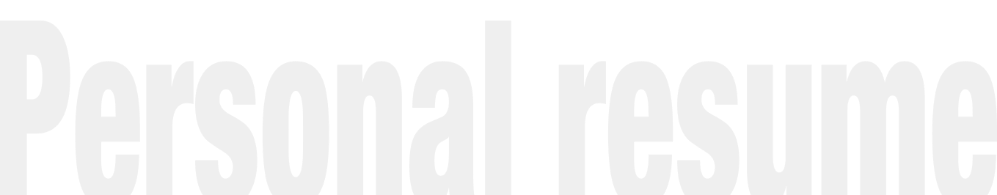 朱果儿求职意向：抖音运营专员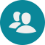 24岁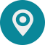 广东省广州市朱果儿求职意向：抖音运营专员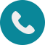 1350XXX00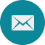 caigou@iiquan.com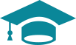 教育背景教育背景教育背景教育背景教育背景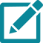 自我评价自我评价自我评价20xx-20xx20xx-20xx20xx-20xx20xx-20xx广州五百丁科技大学   艺术设计广州五百丁科技大学   艺术设计广州五百丁科技大学   艺术设计本人是市场营销专业s毕业生，有丰富的营销知识体系做基础；对于市场营销方面的前沿和动向有一定的了解，善于分析和吸取经验熟悉网络推广，尤其是社会化媒体方面，有独到的见解和经验个性开朗，容易相处，团队荣誉感强。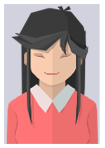 本人是市场营销专业s毕业生，有丰富的营销知识体系做基础；对于市场营销方面的前沿和动向有一定的了解，善于分析和吸取经验熟悉网络推广，尤其是社会化媒体方面，有独到的见解和经验个性开朗，容易相处，团队荣誉感强。本人是市场营销专业s毕业生，有丰富的营销知识体系做基础；对于市场营销方面的前沿和动向有一定的了解，善于分析和吸取经验熟悉网络推广，尤其是社会化媒体方面，有独到的见解和经验个性开朗，容易相处，团队荣誉感强。本人是市场营销专业s毕业生，有丰富的营销知识体系做基础；对于市场营销方面的前沿和动向有一定的了解，善于分析和吸取经验熟悉网络推广，尤其是社会化媒体方面，有独到的见解和经验个性开朗，容易相处，团队荣誉感强。本人是市场营销专业s毕业生，有丰富的营销知识体系做基础；对于市场营销方面的前沿和动向有一定的了解，善于分析和吸取经验熟悉网络推广，尤其是社会化媒体方面，有独到的见解和经验个性开朗，容易相处，团队荣誉感强。20xx-20xx20xx-20xx20xx-20xx20xx-20xx中国传媒大学    平面广告设计中国传媒大学    平面广告设计中国传媒大学    平面广告设计本人是市场营销专业s毕业生，有丰富的营销知识体系做基础；对于市场营销方面的前沿和动向有一定的了解，善于分析和吸取经验熟悉网络推广，尤其是社会化媒体方面，有独到的见解和经验个性开朗，容易相处，团队荣誉感强。本人是市场营销专业s毕业生，有丰富的营销知识体系做基础；对于市场营销方面的前沿和动向有一定的了解，善于分析和吸取经验熟悉网络推广，尤其是社会化媒体方面，有独到的见解和经验个性开朗，容易相处，团队荣誉感强。本人是市场营销专业s毕业生，有丰富的营销知识体系做基础；对于市场营销方面的前沿和动向有一定的了解，善于分析和吸取经验熟悉网络推广，尤其是社会化媒体方面，有独到的见解和经验个性开朗，容易相处，团队荣誉感强。本人是市场营销专业s毕业生，有丰富的营销知识体系做基础；对于市场营销方面的前沿和动向有一定的了解，善于分析和吸取经验熟悉网络推广，尤其是社会化媒体方面，有独到的见解和经验个性开朗，容易相处，团队荣誉感强。本人是市场营销专业s毕业生，有丰富的营销知识体系做基础；对于市场营销方面的前沿和动向有一定的了解，善于分析和吸取经验熟悉网络推广，尤其是社会化媒体方面，有独到的见解和经验个性开朗，容易相处，团队荣誉感强。20xx-20xx20xx-20xx20xx-20xx20xx-20xx中国传媒大学MBA   产品设计中国传媒大学MBA   产品设计中国传媒大学MBA   产品设计本人是市场营销专业s毕业生，有丰富的营销知识体系做基础；对于市场营销方面的前沿和动向有一定的了解，善于分析和吸取经验熟悉网络推广，尤其是社会化媒体方面，有独到的见解和经验个性开朗，容易相处，团队荣誉感强。本人是市场营销专业s毕业生，有丰富的营销知识体系做基础；对于市场营销方面的前沿和动向有一定的了解，善于分析和吸取经验熟悉网络推广，尤其是社会化媒体方面，有独到的见解和经验个性开朗，容易相处，团队荣誉感强。本人是市场营销专业s毕业生，有丰富的营销知识体系做基础；对于市场营销方面的前沿和动向有一定的了解，善于分析和吸取经验熟悉网络推广，尤其是社会化媒体方面，有独到的见解和经验个性开朗，容易相处，团队荣誉感强。本人是市场营销专业s毕业生，有丰富的营销知识体系做基础；对于市场营销方面的前沿和动向有一定的了解，善于分析和吸取经验熟悉网络推广，尤其是社会化媒体方面，有独到的见解和经验个性开朗，容易相处，团队荣誉感强。本人是市场营销专业s毕业生，有丰富的营销知识体系做基础；对于市场营销方面的前沿和动向有一定的了解，善于分析和吸取经验熟悉网络推广，尤其是社会化媒体方面，有独到的见解和经验个性开朗，容易相处，团队荣誉感强。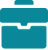 工作经历工作经历工作经历工作经历工作经历工作经历工作经历工作经历工作经历工作经历工作经历工作经历工作经历20xx.0820xx.0820xx.0820xx.0820xx.0420xx.1120xx.1120xx.1120xx.1120xx.1120xx.1220xx.1220xx.1020xx.01卓越教育卓越教育卓越教育卓越教育软通动力冠岳网络冠岳网络冠岳网络冠岳网络冠岳网络深圳华为科技深圳华为科技中国移动五百丁科技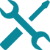 软件技能软件技能软件技能软件技能软件技能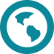 语言能力语言能力语言能力语言能力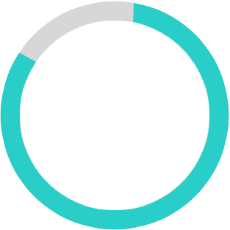 Photoshop Photoshop Photoshop 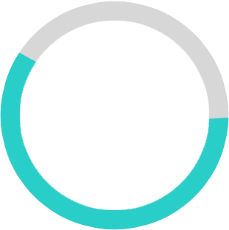 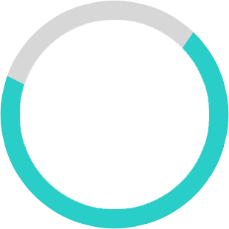 AI AI AI Word Word Word 普通话普通话普通话普通话英语粤语ExcelExcelExcel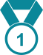 奖项证书奖项证书奖项证书奖项证书奖项证书奖项证书奖项证书奖项证书奖项证书奖项证书奖项证书奖项证书奖项证书20xx.10获国家奖学金20xx.11获“三好学生称号”20xx.12华南大学生创意营销大赛一等奖20xx.4挑战杯创业计划大赛省级铜奖20xx.10获国家奖学金20xx.11获“三好学生称号”20xx.12华南大学生创意营销大赛一等奖20xx.4挑战杯创业计划大赛省级铜奖20xx.10获国家奖学金20xx.11获“三好学生称号”20xx.12华南大学生创意营销大赛一等奖20xx.4挑战杯创业计划大赛省级铜奖20xx.10获国家奖学金20xx.11获“三好学生称号”20xx.12华南大学生创意营销大赛一等奖20xx.4挑战杯创业计划大赛省级铜奖20xx.10获国家奖学金20xx.11获“三好学生称号”20xx.12华南大学生创意营销大赛一等奖20xx.4挑战杯创业计划大赛省级铜奖20xx.10获国家奖学金20xx.11获“三好学生称号”20xx.12华南大学生创意营销大赛一等奖20xx.4挑战杯创业计划大赛省级铜奖20xx.10获国家奖学金20xx.11获“三好学生称号”20xx.12华南大学生创意营销大赛一等奖20xx.4挑战杯创业计划大赛省级铜奖20xx.10获国家奖学金20xx.11获“三好学生称号”20xx.12华南大学生创意营销大赛一等奖20xx.4挑战杯创业计划大赛省级铜奖20xx.10获国家奖学金20xx.11获“三好学生称号”20xx.12华南大学生创意营销大赛一等奖20xx.4挑战杯创业计划大赛省级铜奖20xx.10获国家奖学金20xx.11获“三好学生称号”20xx.12华南大学生创意营销大赛一等奖20xx.4挑战杯创业计划大赛省级铜奖20xx.10获国家奖学金20xx.11获“三好学生称号”20xx.12华南大学生创意营销大赛一等奖20xx.4挑战杯创业计划大赛省级铜奖20xx.10获国家奖学金20xx.11获“三好学生称号”20xx.12华南大学生创意营销大赛一等奖20xx.4挑战杯创业计划大赛省级铜奖20xx.10获国家奖学金20xx.11获“三好学生称号”20xx.12华南大学生创意营销大赛一等奖20xx.4挑战杯创业计划大赛省级铜奖20xx.10获国家奖学金20xx.11获“三好学生称号”20xx.12华南大学生创意营销大赛一等奖20xx.4挑战杯创业计划大赛省级铜奖